5.3- When events happen in the department they are included on the schools twitter feed for members of the community to see. The example below shows students taking part in a google virtual reality expedition to the WW1 trenches.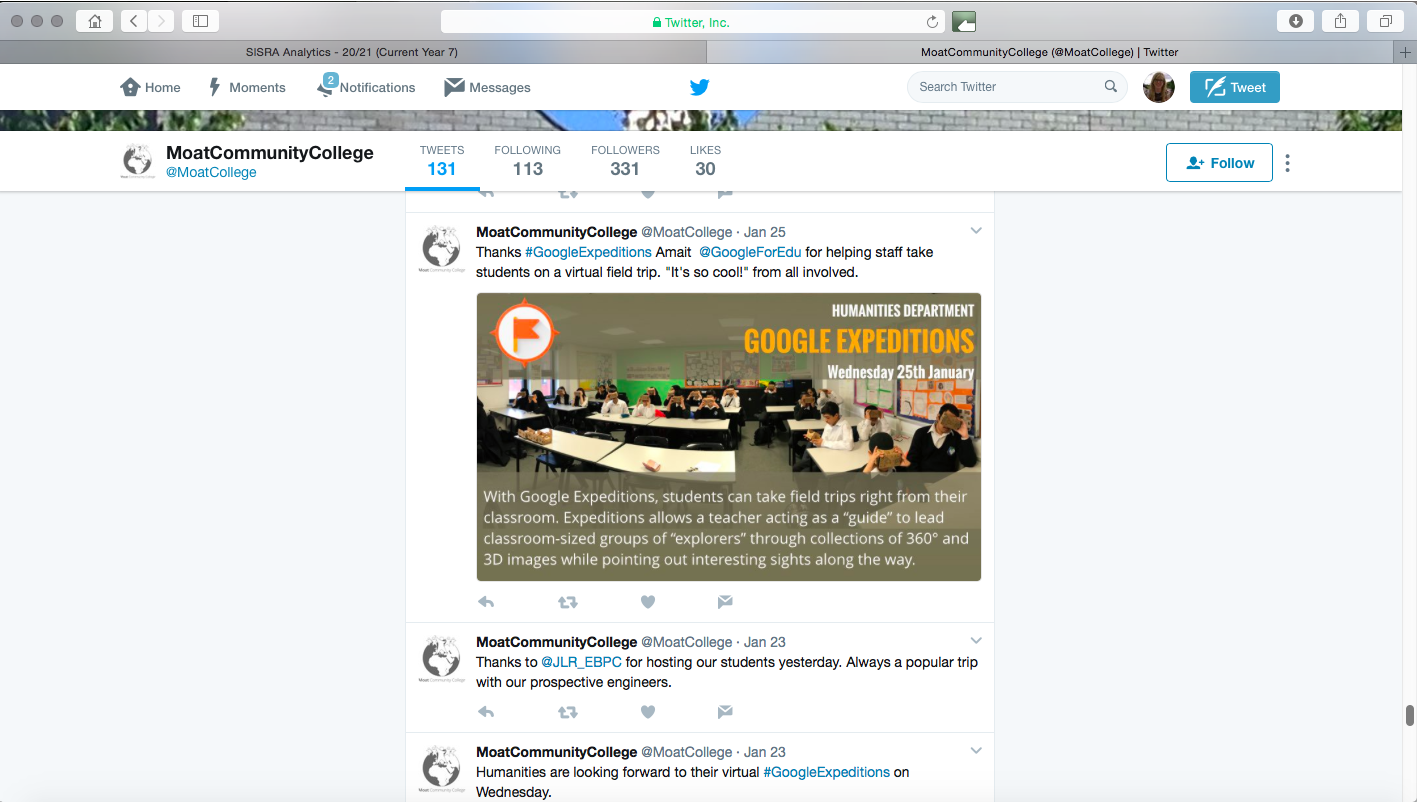 